AIDE A LA RECHERCHE - SFEDP 2024DOSSIER UNIQUE CANDIDATUREIndiquez le (s) prix au(x)quel(s) vous candidatezTITRE DU PROJET :STRUCTURE D’ACCUEIL DU PROJET DE RECHERCHE : Prénom et Nom du porteur de projet : Fonction : Adresse professionnelle du candidat :Téléphone :  E-mail : 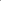 Les règlements complets de chaque aide à la recherche ou à la formation est disponible sur le site de la SFEDP : http://www.sfedp.orgPoints principaux :Le porteur du projet devra présenter un projet de recherche clinique, épidémiologique ou fondamentale dans un thème d'intérêt pour le développement des connaissances en endocrinologie et diabétologie pédiatrique (attention certains prix ont des thématiques restrictives). Le porteur du projet devra également adresser : Une lettre de motivation du candidat explicitant son implication en endocrinologie pédiatrique passée et à venirun curriculum vitae le dossier de candidature complété une lettre de soutien d'un membre de la SFEDPune lettre du responsable du laboratoire/structure d'accueilun état de ses ressources financières ou sa feuille d’imposition ou de non-impositionLes candidats retenus devront présenter un bref résumé de leur projet lors de la remise de l’aide en présence des laboratoires pharmaceutiques partenaires. L'ensemble doit être assemblé en un fichier unique intitulé 			"aide_recherche_ sfedp_2024_votrenom.pdf" 	par voie électronique en version PDF à : secretariat.sfedp@gmail.comAttention au délai : Le dossier complet doit être envoyé : le vendredi 26 avril 2024, 23h59 au plus tard.Les dossiers non communiqués par voie électronique ne seront pas considérés Un mail de confirmation sera envoyéINFORMATIONS CONCERNANT LE PORTEUR DU PROJET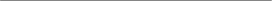 NOM :PRENOM :DATE DE NAISSANCE :GRADE, TITRE : POSTE ACTUEL : LABORATOIRE/SERVICE : Intitulé : Adresse :Téléphone : E-mail :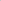 Principales publications récentes du candidat (max 5)Puis cinq (5) principales publications récentes de l’équipe :CURRICULUM VITAE DU PORTEUR DE PROJET1 page maximumRESUME : (Moins d'une page en police 12)PROJET DE RECHERCHE : Rédigé en français ou en anglais, en 5 pages maximum, police 12Doit comporter les informations suivantes:état de la question traitée, rationnel de la recherche, objectifs généraux et spécifiques, méthodologie, résultats attendus, faisabilité, calendrier, budget prévisionnel, autres financement demandés ou obtenus, motivations et perspectives. DotationRestriction éventuelleoAide n°1 – Soutien NOVO NORDISK35 000 eurosEndocrinologieoAide n°2 – Soutien LILLY25 000 eurosDiabétologieoAide n°3 – Soutien SANDOZ25 000 eurosEndocrinologie/croissanceoAide n°4 – Soutien SANDOZ25 000 eurosEndocrinologie/croissanceoAide n°5 – Soutien IPSEN25 000 eurosaucuneoAide n°6 – Soutien38 500 eurosaucune